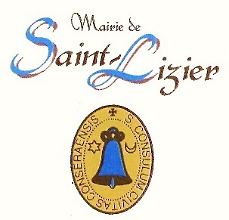 Menus du Restaurant ScolaireSEPTEMBRE 2021Menus sous réverse de modifications pour des raisons techniques Menus du Restaurant ScolaireOCTOBRE 2021Menus sous réverse de modifications pour des raisons techniques Lundi Mardi Jeudi 2Vendredi 3MelonBrochettes de dinde marinées au romarinCarottes persilléesGlaceTomates en saladeCordon bleuHaricots vertsFruitLundi 6Mardi 7Jeudi 9Vendredi 10Salade de pâtes aux 3 fromagesOmelette aux croutons et champignonsCompoteJambon blancPoulet rôtiRatatouilleYaourtQuicheRôti de porc aux oignonsPomme de terre sautéesFruitSaladePaëllaYaourtLundi 13Mardi 14Jeudi 16 Vendredi 17Crêpes au fromagePoisson pané maisonTomates provençalesFruitTabouléGigot d’agneauHaricots beurreFromage/fruitTomates à la RusseLasagnes de légumesCrème dessertSalade vertePaupiette de dindePommes de terre sautéesFromage/fruitLundi 20Mardi 21Jeudi 23Vendredi 24PastèqueJambon grillChou-fleur béchamelCompoteMacédoine/œufsHaricots rouges à la tomateRizFromage/salade de fruitMelonFilet de colin sauce citronPuréeFruitJambon du pays/beurre/cornichonsEscalopes de dinde panées maisonPoêlée rustiqueGlaceLUNDI 27MARDI 28JEUDI 30Salade verte /croutons / oignons fritsSaucisse grilléeMounjetadoFruitQuiche maison  aux poireaux Steack hachéFritesYaourt  fermierSalade méli méloLentilles corail au lait de cocoFeuilletté au fromageGlaceLundi Mardi Jeudi Vendredi 1Velouté de légumesBlanquette de veau à l’ancienneRiz pilafMousse au chocolatLundi 4Mardi 5Jeudi 7Vendredi 8Pâté/cornichonEscalope de porcCourgettes au curryTome des PyrénéesFruitBetteraves/œufBœuf bourguignonCoquillettesYaourt aux fruitsBouillon et vermicellePoule farcie et ses légumesRizIle flottanteSalade aux grainesVrap aux légumesPoêlée de pommes de terre et auberginesClafoutis aux fruitsLundi 11Mardi 12Jeudi 14Vendredi 15L’ARIEGELE GARDL’AVEYRONLE GERSSalade ariégeoiseCassouletMillas aux pommesTapenade/pain grilléPorc à la cévenoleRiz carmaguaisFromage banc/crème de marronSalade aveyronnaiseSaucisseAligotFouace du RouergueMousse de canardCanard sauce au poivre vertPommes de terre sautées à l’ailPastis GasconLundi 18Mardi 19Jeudi 21Vendredi 22AvocatChili con carneFromageSalade de fruitsSurimi mayonnaiseRôti de veauFlageoletsYaourtSalade verteMoules marinièresFritesGâteau de semoule maisonHALLOWEENVelouté des sorcièresPizza du DiableLe cupcake des chauves-souris